         ΠΙΝΑΚΑΣ ΑΠΟΦΑΣΕΩΝ 14ης ΣΥΝΕΔΡΙΑΣΗΣ ΟΙΚΟΝΟΜΙΚΗΣ ΕΠΙΤΡΟΠΗΣΣτο Ψυχικό σήμερα την 18ην του μηνός Ιουλίου του έτους 2023, ημέρα Τρίτη και ώρα 09:30΄, ύστερα από την υπ’ αριθμ. πρωτ. 11985/14-7-2023 έγγραφη πρόσκληση του Προέδρου, που περιείχε τα θέματα της Η.Δ. της συνεδρίασης και επιδόθηκε σύμφωνα με τις διατάξεις του άρθρου 75 του Ν. 3852/2010, όπως αντικαταστάθηκε από το άρθρο 77 Ν. 4555/2018,  και τις διατάξεις του άρθρου 11 του Ν.5043/2023 (Α΄91) σε όλα τα μέλη και δημοσιεύτηκε στον πίνακα ανακοινώσεων του Δήμου.Η Οικονομική Επιτροπή αποτελούμενη από τους:	Γαλάνη Δημήτριο, ως Πρόεδρο, Ζέππου-Χαρλαύτη Ελένη, ως Αντιπρόεδρο,Παλαιολόγου Μαρία – Χριστίνα, Παπαχρόνη Γεώργιο,Καρατζά Ζαφειρία (Ζαφειρίνα)Ξυριδάκη Παντελή,Χαροκόπο Παντελή, ως μέλη,συνήλθε σε συνεδρίαση στο δημοτικό κατάστημα προκειμένου να συζητήσει και να λάβει αποφάσεις επί των κατωτέρω θεμάτων Η.Δ. Πριν την έναρξη της συνεδρίασης διαπιστώθηκε ότι επί συνόλου επτά (7) τακτικών μελών, παρόντες ήταν πέντε (5) και απόντες δύο  (2), ήτοι οι Ξυριδάκης Παντελής και Χαροκόπος Παντελής. Τον απόντα κ. Ξυριδάκη Παντελή αντικατέστησε το αναπληρωματικό μέλος της Οικονομικής Επιτροπής κ. Χανακούλας Αθανάσιος.Η συνεδρίαση πραγματοποιήθηκε δια ζώσης, και με τηλεδιάσκεψη σύμφωνα με τις διατάξεις του άρθρου 11 του Ν. 5043/2023 (Α’ 91). Ως εκ τούτου στη συνεδρίαση συμμετείχαν δια ζώσης ο Δήμαρχος κ. Γαλάνης Δημήτριος και οι δημοτικοί σύμβουλοι κ.κ. Ζέππου-Χαρλαύτη Ελένη, Παπαχρόνης Γεώργιος και Χανακούλας Αθανάσιος, ενώ με τη μέθοδο της τηλεδιάσκεψης συμμετείχαν οι  δημοτικοί σύμβουλοι κ.κ. Παλαιολόγου Μαρία Χριστίνα  και Καρατζά Ζαφειρία (Ζαφειρίνα).Στη συνεδρίαση παραβρέθηκε για την τήρηση των πρακτικών και η υπάλληλος του Δήμου η  κ. Μάντακα ΣτυλιανήΘΕΜΑ 1ο Η.Δ.  αρ.αποφ. 140 Έγκριση εξειδίκευσης πίστωσης για την επιχορήγηση του 1ου Συστήματος Προσκόπων Ψυχικού, έτους 2023.Εγκρίνεται ομόφωνα ως η εισήγησηΘΕΜΑ 2ο Η.Δ.  αρ.αποφ. 141 Έγκριση εξειδίκευσης πίστωσης για την επιχορήγηση του  Πολιτιστικού-Καλλιτεχνικού-Θεατρικού Συλλόγου  Φιλοθέης Ψυχικού ”ΘΕΑΣΙΣ” έτους 2023.Εγκρίνεται ομόφωνα ως η εισήγησηΘΕΜΑ 3ο Η.Δ.  αρ.αποφ. 142 Έγκριση εξειδίκευσης πίστωσης για την επιχορήγηση της «Οικουμενικής Ομοσπονδίας Κωνσταντινουπολιτών»  έτους  2023.Κρατείται ΘΕΜΑ 4ο Η.Δ.  αρ.αποφ. 143 Έγκριση εξειδίκευσης πίστωσης για την επιχορήγηση της Αθλητικής Ένωσης Ψυχικού (Α.Ε.Ψ) έτους 2023Εγκρίνεται ομόφωνα ως η εισήγησηΘΕΜΑ 5ο Η.Δ.  αρ.αποφ. 144 Έγκριση εξειδίκευσης πίστωσης για την επιχορήγηση του Μουσικού Πολιτιστικού Συλλόγου Ψυχικού «Η ΕΥΤΕΡΠΗ» έτους 2023.Εγκρίνεται ομόφωνα ως η εισήγησηΘΕΜΑ 6ο Η.Δ.  αρ.αποφ. 145 Έγκριση εξειδίκευσης πίστωσης για  την επιχορήγηση του «Αθλητικού  Συλλόγου ΠΥΓΜΗ Ψυχικού» έτους 2023.Κρατείται ΘΕΜΑ 7ο Η.Δ.  αρ.αποφ. 146 Έγκριση εξειδίκευσης πίστωσης για την επιχορήγηση του Ποδοσφαιρικού Ομίλου Ψυχικού «Π.Ο.Ψ.» έτους 2023.Εγκρίνεται ομόφωνα ως η εισήγησηΘΕΜΑ 8ο Η.Δ.  αρ.αποφ. 147 Έγκριση εξειδίκευσης πίστωσης για την επιχορήγηση του Πανελληνίου Συνδέσμου Ελληνίδων Μητέρων, έτους 2023.Εγκρίνεται ομόφωνα ως η εισήγηση ΘΕΜΑ 9ο Η.Δ.  αρ.αποφ. 148 Ανάθεση στον δικηγόρο Χρήστο Βαρβαρίγο να παραστεί και να καταθέσει Υπόμνημα ενώπιον του 25ου Τμήματος του  Μονομελούς Διοικητικού Πρωτοδικείου Αθηνών αναφορικά με την αγωγή που άσκησε η εταιρία με την επωνυμία «ΔΙΑΧΕΙΡΙΣΤΗΣ ΕΛΛΗΝΙΚΟΥ ΔΙΚΤΥΟΥ ΔΙΑΝΟΜΗΣ ΗΛΕΚΤΡΙΚΗΣ ΕΝΕΡΓΕΙΑΣ Α.Ε» ως καθολική διάδοχος της Ανωνύμου Εταιρίας «ΔΗΜΟΣΙΑ ΕΠΙΧΕΙΡΗΣΗ ΗΛΕΚΤΡΙΣΜΟΥ» με αριθμό εισαγωγής: ΑΓ4627/02-09-2021 κατά του Δήμου Φιλοθέης-Ψυχικού της οποίας δικάσιμος έχει ορισθεί μετά από αναβολή η 27/10/2023Εγκρίνεται ομόφωνα ΘΕΜΑ 10ο Η.Δ.  αρ.αποφ. 149 Ανάθεση στη δικηγόρο Νεκταρία Σκοτίδα ή Σκουτίδα Πάντου επί αγωγής κατά την διαδικασία εργατικών διαφορών των Παπαχρήστου Αγγελικής & 7 λοιπών κατά του Δήμου Φιλοθέης-Ψυχικού ενώπιον του Μονομελούς Πρωτοδικείου Αθηνών την 27ην/11/2023 Εγκρίνεται ομόφωνα ΘΕΜΑ 11ο Η.Δ.  αρ.αποφ. 150 Αποδοχή  ποσού 16.000,00  €  για την καταβολή της Ειδικής Εκλογικής Αποζημίωσης στους υπαλλήλους του Δήμου οι οποίοι συμμετείχαν στην προπαρασκευή και διεξαγωγή των Εθνικών Εκλογών της 21ης Μαΐου 2023Εγκρίνεται ομόφωναΘΕΜΑ 12ο Η.Δ.  αρ.αποφ. 151 Έγκριση του 3ου πρακτικού ελέγχου και αξιολόγησης των δικαιολογητικών κατακύρωσης των προσωρινών αναδόχων του ηλεκτρονικού ανοικτού διαγωνισμού κάτω των ορίων για την προμήθεια με τίτλο: «Προμήθεια ηλεκτρονικού εξοπλισμού και συστήματος προτεραιότητας πολιτών στο πλαίσιο των δράσεων του έργου: «Εκσυγχρονισμός των ΚΕΠ» Εγκρίνεται ομόφωναΘΕΜΑ 13ο Η.Δ.  αρ.αποφ. 152 Αποδοχή  ποσού 313.961,75  €  από τους  ΚΑΠ – ΣΤ΄ Κατανομή 2023     Εγκρίνεται ομόφωναΘΕΜΑ 14ο Η.Δ.  αρ.αποφ. 153 Έλεγχος οικονομικής διαχείρισης μηνός Ιουνίου 2023.Εγκρίνεται ομόφωναΘΕΜΑ 15ο Η.Δ.  αρ.αποφ. 154 Εξειδίκευση πίστωσης για την δημοσίευση ανακοίνωσης περί ενημέρωσης μίσθωσης πούλμαν  για τη μεταφορά κατοίκων για θαλάσσια μπάνιαΕγκρίνεται ομόφωναΘΕΜΑ 16ο Η.Δ.  αρ.αποφ. 155 Ορθή Επανάληψη της υπ’ αριθμ. 95/15-05-2023 απόφασης Οικονομικής Επιτροπής με θέμα: Αποδοχή ποσού 54.970,00 € (Β’ Κατανομή)  από τους ΚΑΠ για την κάλυψη λειτουργικών αναγκών των σχολείων πρωτοβάθμιας και δευτεροβάθμιας εκπαίδευσης έτους 2023Εγκρίνεται ομόφωνα ως η εισήγησηΘΕΜΑ 17ο Η.Δ.  αρ.αποφ. 156 Εξειδίκευση πίστωσης για τη διοργάνωση θεατρικής βραδιάς για τους δημότες και κατοίκους του Δήμου Φιλοθέης-Ψυχικού.Κρατείται ΘΕΜΑ 18ο Η.Δ.  αρ.αποφ. 157 Aνάθεση στο  Δικηγόρο  Βασίλειο Παπαδημητρίου να παραστεί ενώπιον του Διοικητικού Εφετείου Αθηνών & να καταθέσει Υπόμνημα α) κατά την συζήτηση προσωρινής διαταγής που έχει ζητηθεί από τους αιτούντες με Αρ. Καταχ.: ΑΝ108/28-06-2023 αίτηση αναστολής κατά του Δήμου Φιλοθέης-Ψυχικού για την αναστολή εκτέλεσης με Α/Α πράξη: 646449/31-03-2023 και β) κατά την συζήτηση της εν λόγω αίτησης αναστολής.Εγκρίνεται ομόφωνα ΘΕΜΑ 19ο Η.Δ.  αρ.αποφ. 158 Εξειδίκευση πίστωσης για τη διοργάνωση  μουσικής βραδιάς για τους δημότες και κατοίκους του Δήμου Φιλοθέης-Ψυχικού (συναυλία ONIRAMA).Εγκρίνεται ομόφωνα ως η εισήγηση        Ο ΠΡΟΕΔΡΟΣ   ΓΑΛΑΝΗΣ ΔΗΜΗΤΡΙΟΣ 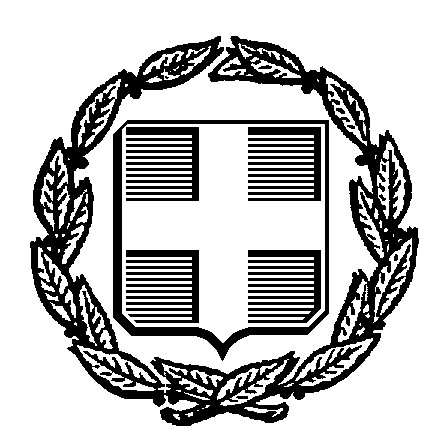 ΕΛΛΗΝΙΚΗ ΔΗΜΟΚΡΑΤΙΑΕΛΛΗΝΙΚΗ ΔΗΜΟΚΡΑΤΙΑ                        Ψυχικό, 19/7/2023ΔΗΜΟΣ ΦΙΛΟΘΕΗΣ – ΨΥΧΙΚΟΥΤΜΗΜΑ ΥΠΟΣΤΗΡΙΞΗΣ ΠΟΛΙΤΙΚΩΝ ΟΡΓΑΝΩΝΤΑΧ. Δ/ΝΣΗ: Μαραθωνοδρόμου 95ΔΗΜΟΣ ΦΙΛΟΘΕΗΣ – ΨΥΧΙΚΟΥΤΜΗΜΑ ΥΠΟΣΤΗΡΙΞΗΣ ΠΟΛΙΤΙΚΩΝ ΟΡΓΑΝΩΝΤΑΧ. Δ/ΝΣΗ: Μαραθωνοδρόμου 95                        Αριθμ. Πρωτ.: 12211Ψυχικό, Τ.Κ. 154 52Ψυχικό, Τ.Κ. 154 52Πληρ.: Σ. ΜάντακαΤηλ.: 210 679 4000Fax: 210 672 2934Email: epitropesds@0177.syzefxis.gov.gr